ICS 67.040Bu tadil; Türk Standardları Enstitüsü Gıda, Tarım ve Hayvancılık İhtisas Kurulu’na bağlı TK15 Gıda ve Ziraat Teknik Komitesi’nce hazırlanmış ve TSE Teknik Kurulu’nun ............. tarihli toplantısında kabul edilerek yayımına karar verilmiştir.- Atıf yapılan standard ve/veya dokümanlar kısmından aşağıdaki standard çıkarılmıştır.  - Atıf yapılan standard ve/veya dokümanlar kısmına aşağıdaki standard ilave edilmiştir.-  Madde 5.3.3 Başlığı ile birlikte aşağıdaki şekilde değiştirilmiştir. 5.3.3	Kalay tayini Kalay tayini TS EN 15763’e göre yapılır. Sonucun Madde 4.2.3’e uygun olup olmadığına bakılır.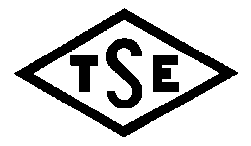 Sayfa 1/1TÜRK STANDARDITURKISH STANDARD  TS 1598: 2009tst T2:  Şeftali konservesiCanned peaches TS noTürkçe adıİngilizce adıTS 6065 ISO 2447Meyve ve sebze mamulleri- Kalay muhtevası tayini Fruit and vegetable products- Determination of tin content TS noTürkçe adıİngilizce adıTS EN 15763Gıdalar - Eser elementlerin tayini - Basınç altında parçalama işleminden sonra arsenik, kurşun, kadmiyum ve civanın indüktif çift plazma kütle spektometri uygulaması (ıcp-Ms) ile tayiniFoodstuffs - Determination of trace elements - Determination of arsenic,cadmium, mercury and lead in foodstuffs by inductively coupled plasma mass spectrometry (ICP-MS) after pressure digestion